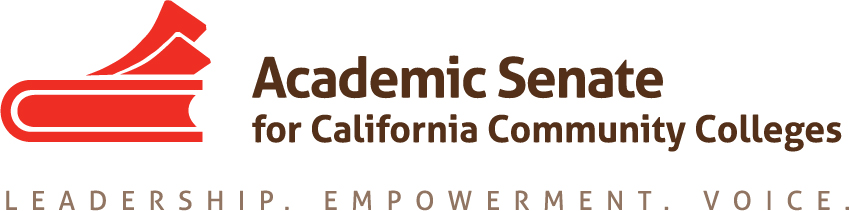 Online Education CommitteeZoom meetingNovember 7, 201811:00am to 12:00pm MINUTESIn attendance: Anna Bruzzese, Geoffrey Dyer, Cathy Fernandez, Michael Heumann, Julie Oliver Absent: Leticia HectorWelcomeAt 11 am Geoffrey Dyer (chair) welcomed the committee members participating in today’s meeting.Review Minutes of October 3, 2018 Meeting The committee approved the minutes from October 3, 2018.Status of Previous Action Items 9.03 S18 Effective Practices in Online Communication CoursesSurvey results – We got the final survey results on October 24 and incorporated them into the breakout presentation at the Plenary. The committee discussed the results. We were pleased with how many people responded. However, only 14 out of 141 respondents reported having taught Communication online. Comments from breakout – Some people commented that they didn’t receive the survey. Geoffrey will follow up to see how the lists of discipline faculty are established. Deliverable by Spring Plenary, 2019 – The committee discussed having another breakout devoted to this topic. If not, we could do a Rostrum article. Or, we could do both. 9.04 S18 Effective Practices in Online Lab Science Courses Draft surveyFeedback from Executive Committee – At its meeting on October 31, the Executive Committee reviewed the draft survey, suggested some changes and approved it to be sent out with those changes. The discussion at the Executive Committee meeting was focused on the disciplines listed. The Executive Committee’s direction was to use “areas of instruction” instead of “disciplines,” and to add “Other” as an option. We need to submit the revised survey by Tuesday.  Comments from breakout  Deliverable by Spring Plenary, 2019 – The committee discussed potentially combining a discussion of the results from this survey with a discussion of the results from the Online Communication Courses survey in a future Plenary presentation or a Rostrum article, or both.   11.01 S17 Using Savings from Adopting Canvas Rostrum article submission deadlines: January 7March 4Report on Fall 2018 PlenaryThe California Online Community College (COCC) – Geoffrey wrote an article on the COCC that has been published in the current Rostrum. We had a related breakout and an attendee pointed out that the COCC duplicates existing programs (specifically, in medical coding) in spite of assurances that it would not do so. At session, resolution 1.04 was written and adopted, intended to prevent duplication of programs.                Adopted Resolutions 
The committee reviewed the adopted resolutions related to online education. These resolutions will be published soon on the ASCCC website and distributed to the field. The resolutions that originated with our committee were adopted. Scheduling of Next Meeting – The committee agreed to meet sometime in January. Geoffrey will send a Doodle poll to determine the date and time of our next meeting. AnnouncementsEventsThe committee meeting adjourned at 12:08 pm.Minutes respectfully submitted by Anna Bruzzese.